OPAKOWANIE HISTORII: EDYCJA FOTOGRAFII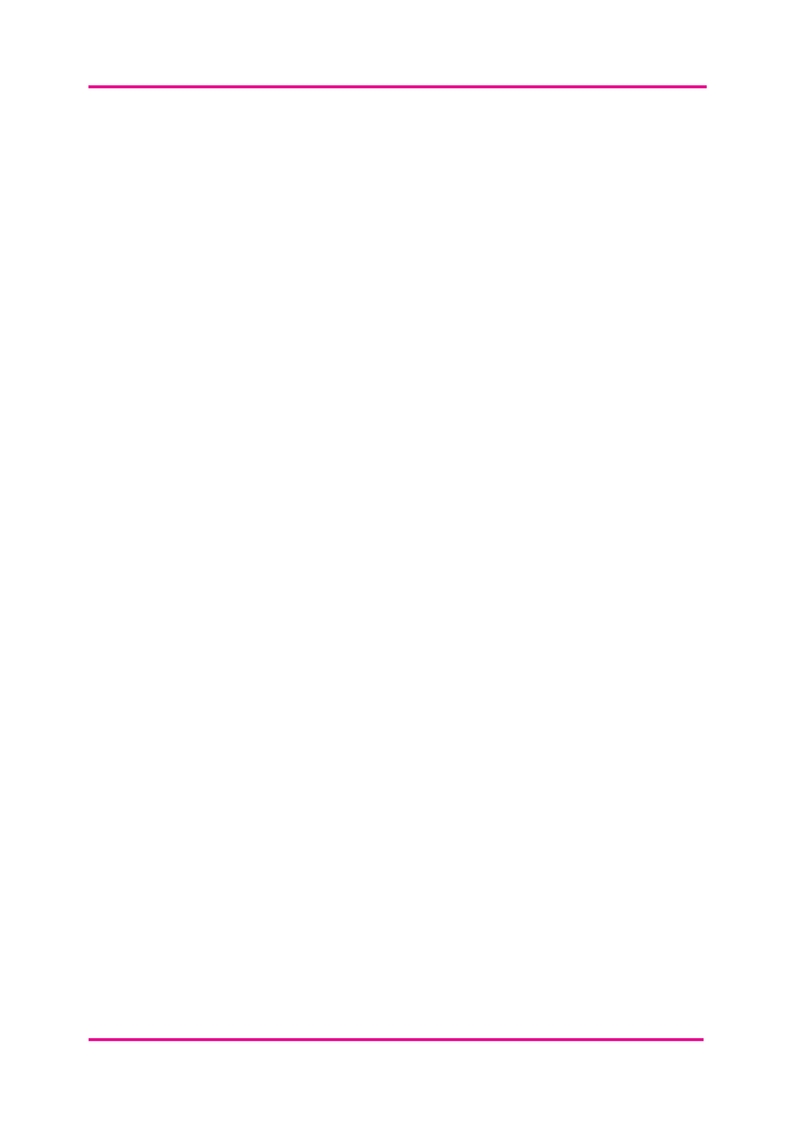 W erze cyfrowej, oprogramowanie do edycji zdjęć i aplikacje rozmnożyły się. Narzędzia te mogą nie tylko pomóc Ci ulepszyć twoje fotografie lub stylizować je, ale także edytować zdjęcia w celu rozpowszechniania wyników.TWORZYWANIE OBRAZÓW Z TEKSTEMZadanie: Korzystając z wyników z twoich historii, utwórz serię zdjęć/fotografii i tekstu/podpisów, które pomagają je przedstawić. Zanim zaczniesz zidentyfikuj:Odbiorcy dla zestawu obrazów: do kogo celujeszCel zestawu obrazów: dlaczego tworzysz go dla tej grupy odbiorcówCo musisz zrobić:Weź lub zlokalizuj 5 obrazów, które wizualnie przedstawiają twoje kluczowe wnioski. Możesz także:Wykorzystać swoich rówieśników/obiekty w pokoju szkoleniowym, aby je utworzyćWykorzystać istniejące fotografie, do których masz uprawnieniaUzyskać prawa autorskie do darmowych zdjęć onlineEdytuj te zdjęcia w wbudowanym oprogramowaniu do edycji zdjęć na smartfonie, tablecie lub laptopie lub użyj darmowej aplikacji/oprogramowania, aby wykonać następujące czynności:Popraw obraz (tj. zmień kontrast zmieniając nasycenie, stosując filtr, grając z jasnością, przycinaj obraz itp.)Dodaj tekst (np. podpis, rekomendacja/wynik lub kluczowy cytat, itp.)Zidentyfikuj różne sposoby udostępniania tych zdjęć i/lub wykorzystania ich do stymulowania rozmów/dialogów/nowych pomysłów w oparciu o kluczowe wnioski.ĆWICZENIA I WSPARCIE ONLINEWskazówki dotyczące fotografii wykonywanych smartfonem: http://goo.gl/31ApST Obrazy online/ bank zdjęć:https://morguefile.com https://www.pexels.com/royalty-free-images/ https://pixabay.comhttp://shutterstock.com Aplikacje/narzędzia do edycji zdjęć:https://pixlr.com https://www.gimp.org https://www.picmonkey.comhttps://www.aviary.com 